MMetropolitan Arterial Drainage Act 1982Formerly “Metropolitan Water Authority Act 1982”Portfolio:Minister for WaterAgency:Department of Water and Environmental RegulationMetropolitan Water Authority Act 19821982/03627 May 19821 Jul 1982 (see s. 2 and Gazette 25 Jun 1982 p. 2091)Metropolitan Water Authority Amendment Act 19821982/10124 Nov 198231 Dec 1982 (see s. 2 and Gazette 31 Dec 1982 p. 4969)Acts Amendment and Repeal (Water Authorities) Act 1985 Pt. IV1985/0256 May 19851 Jul 1985 (see s. 2 and Gazette 7 Jun 1985 p. 1931)Acts Amendment (Water Authorities) Act 1985 Pt. III1985/11017 Dec 198514 Mar 1986 (see s. 2 and Gazette 14 Mar 1986 p. 726)Acts Amendment (Water Authority Rates and Charges) Act 1987 Pt. II1987/02425 Jun 198714 Jul 1987 (see s. 2 and Gazette 14 Jul 1987 p. 2647)Water Agencies Restructure (Transitional and Consequential Provisions) Act 1995 Pt. 61995/07327 Dec 19951 Jan 1996 (see s. 2(2) and Gazette 29 Dec 1995 p. 6291)Local Government (Consequential Amendments) Act 1996 s. 41996/01428 Jun 19961 Jul 1996 (see s. 2)Reprinted as at 21 Jan 2000 Reprinted as at 21 Jan 2000 Reprinted as at 21 Jan 2000 Reprinted as at 21 Jan 2000 Economic Regulation Authority Act 2003 Sch. 2 Div. 92003/0675 Dec 20031 Jan 2004 (see s. 2 and Gazette 30 Dec 2003 p. 5723)State Administrative Tribunal (Conferral of Jurisdiction) Amendment and Repeal Act 2004 Pt. 2 Div. 832004/05524 Nov 20041 Jan 2005 (see s. 2 and Gazette 31 Dec 2004 p. 7130)Water Resources Legislation Amendment Act 2007 Pt. 32007/03821 Dec 20071 Feb 2008 (see s. 2(2) and Gazette 31 Jan 2008 p. 251)Reprint 2 as at 4 Jul 2008 Reprint 2 as at 4 Jul 2008 Reprint 2 as at 4 Jul 2008 Reprint 2 as at 4 Jul 2008 Standardisation of Formatting Act 2010 s. 512010/01928 Jun 201011 Sep 2010 (see s. 2(b) and Gazette 10 Sep 2010 p. 4341)Water Services Legislation Amendment and Repeal Act 2012 Pt. 32012/0253 Sep 201218 Nov 2013 (see s. 2(b) and Gazette 14 Nov 2013 p. 5028)Reprint 3 as at 17 Jan 2014 Reprint 3 as at 17 Jan 2014 Reprint 3 as at 17 Jan 2014 Reprint 3 as at 17 Jan 2014 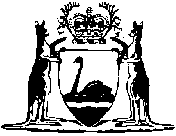 